Montgomery Montessori School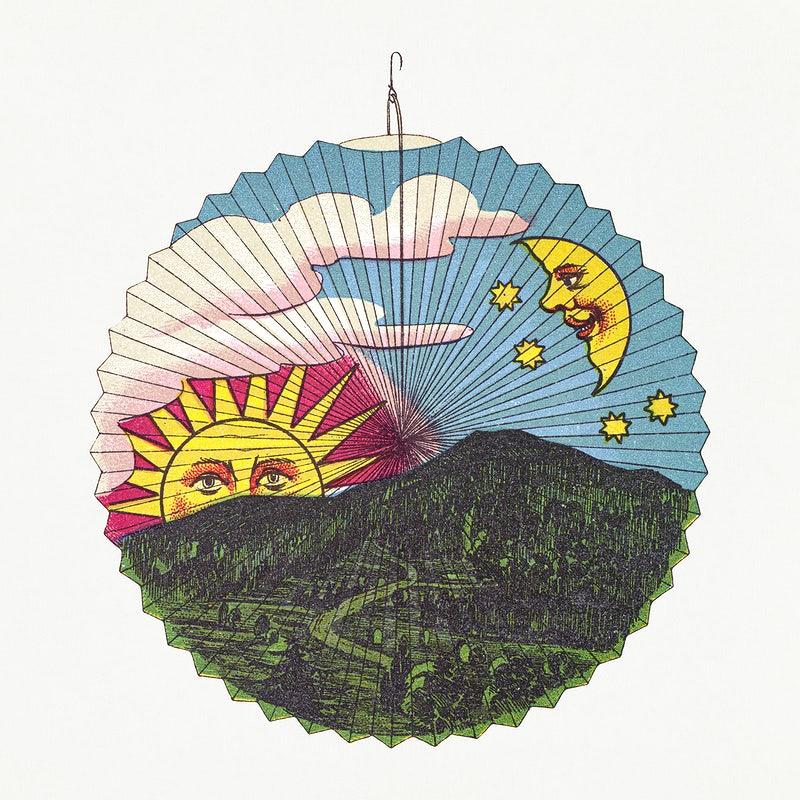 Infant Daily Routine in Hello World Class8 Weeks - 18 Months  Daily Schedule8:30 - 9:00am       Breakfast/Morning Snack9:00 - 9:30am       Exploring Time9:30 - 10:30am      Nap Time10:30 - 11:00am    Small Group Activities11:00 - 11:30am    Music and Movement11:30 - 12:00pm    Lunch Time12:30-1:30pm       Nap Time 1:30-2:00pm         Outdoor Time - Stroller or                                        Walk  - weather permitting2:00 - 2:30pm      Afternoon Snack3:00 - 4:00pm      Quiet Time/Afternoon Nap4:30 - 5:00pm      Story Time/Floor Time5:00 - 5:30pm      Music/SingingExploring Time:Always on the go, babies will get the chance to explore their environment and build their motor skills.Small Group Activities:This segment will provide opportunities for social interaction, language, enrichment, transition and planning though a variety of motor and sensory activities.Music and Movement:Help children learn many skills such as balance, coordination, rhythm, and body awareness. It is also an important tool for developing self-esteem and confidence.  Outdoor Play:This segment is important to children’s development of independence and autonomy and will have lasting positive effects on children’s physical, cognitive, emotional and social development.Story Time:This segment will enhance language development, listening skills, self expression and attention span.** Please note Montessori follows the child. This schedule is flexible and intended to give an overview of your child’s day.